University of North Carolina at Charlotte
Department of Electrical and Computer EngineeringLaboratory Experiment Report #Author: Lab Partner: Date: Note: A lab report that covers three experiments should not be simply a concatenation of three separate reports in one PDF file.  The basic organization should be the same as for a single report, with separate sub-sections for different experiments.Objectives (Heading, Level 2)[Insert Body Text–use the body text style] Lorem ipsum dolor sit amet, consectetuer adipiscing elit, sed diam nonummy nibh euismod tincidunt ut laoreet dolore magna aliquam erat volutpat.Experiment # (Heading, Level 3)[Insert Body Text–use the body text style] Lorem ipsum dolor sit amet, consectetuer adipiscing elit, sed diam nonummy nibh euismod tincidunt ut laoreet dolore magna aliquam erat volutpat.Experiment # (Heading, Level 3)[Insert Body Text–use the body text style] Lorem ipsum dolor sit amet, consectetuer adipiscing elit, sed diam nonummy nibh euismod tincidunt ut laoreet dolore magna aliquam erat volutpat.Experiment # (Heading, Level 3)[Insert Body Text–use the body text style] Lorem ipsum dolor sit amet, consectetuer adipiscing elit, sed diam nonummy nibh euismod tincidunt ut laoreet dolore magna aliquam erat volutpat.Equipment List (Heading, Level 2)[Insert Body Text–use the body text style] Lorem ipsum dolor sit amet, consectetuer adipiscing elit, sed diam nonummy nibh euismod tincidunt ut laoreet dolore magna aliquam erat volutpat.Experiment # (Heading, Level 3)[Bullets Style: Here is an example of the Bullets style.] Lorem ipsum dolor sit amet, consectetuer adipiscing elit, sed diam nonummy nibh euismod tincidunt ut laoreet dolore magna aliquam erat volutpat. [Bullets Style: Here is an example of the Bullets style.] Lorem ipsum dolor sit amet, consectetuer adipiscing elit, sed diam nonummy nibh euismod tincidunt ut laoreet dolore magna aliquam erat volutpat. Ut wisi enim ad minim veniam, quis nostrud exerci tation ullamcorper suscipit lobortis nisl ut aliquip ex ea comodo consequat vulputate velit.Experiment # (Heading, Level 3)[Bullets Style: Here is an example of the Bullets style.] Lorem ipsum dolor sit amet, consectetuer adipiscing elit, sed diam nonummy nibh euismod tincidunt ut laoreet dolore magna aliquam erat volutpat. [Bullets Style: Here is an example of the Bullets style.] Lorem ipsum dolor sit amet, consectetuer adipiscing elit, sed diam nonummy nibh euismod tincidunt ut laoreet dolore magna aliquam erat volutpat. Ut wisi enim ad minim veniam, quis nostrud exerci tation ullamcorper suscipit lobortis nisl ut aliquip ex ea comodo consequat vulputate velit.Experiment # (Heading, Level 3)[Bullets Style: Here is an example of the Bullets style.] Lorem ipsum dolor sit amet, consectetuer adipiscing elit, sed diam nonummy nibh euismod tincidunt ut laoreet dolore magna aliquam erat volutpat. [Bullets Style: Here is an example of the Bullets style.] Lorem ipsum dolor sit amet, consectetuer adipiscing elit, sed diam nonummy nibh euismod tincidunt ut laoreet dolore magna aliquam erat volutpat. Ut wisi enim ad minim veniam, quis nostrud exerci tation ullamcorper suscipit lobortis nisl ut aliquip ex ea comodo consequat vulputate velit.Relevant Theory/Background Information (Heading, Level 2)[Insert Body Text–use the body text style] Lorem ipsum dolor sit amet, consectetuer adipiscing elit, sed diam nonummy nibh euismod tincidunt ut laoreet dolore magna aliquam erat volutpat.Experiment # (Heading, Level 3)[Insert Body Text–use the body text style] Lorem ipsum dolor sit amet, consectetuer adipiscing elit, sed diam nonummy nibh euismod tincidunt ut laoreet dolore magna aliquam erat volutpat.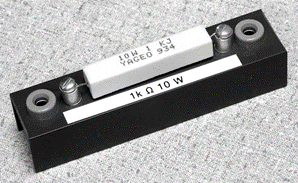 Figure x-x (experiment number-table number, Ex. Figure 1-3) 
Example of a figure with a captionExperiment # (Heading, Level 3)[Insert Body Text–use the body text style] Lorem ipsum dolor sit amet, consectetuer adipiscing elit, sed diam nonummy nibh euismod tincidunt ut laoreet dolore magna aliquam erat volutpat.Experiment # (Heading, Level 3)[Insert Body Text–use the body text style] Lorem ipsum dolor sit amet, consectetuer adipiscing elit, sed diam nonummy nibh euismod tincidunt ut laoreet dolore magna aliquam erat volutpat.Experimental Data/Analysis (Heading, Level 2)[Insert Body Text–use the body text style] Lorem ipsum dolor sit amet, consectetuer adipiscing elit, sed diam nonummy nibh euismod tincidunt ut laoreet dolore magna aliquam erat volutpat.Experiment # (Heading, Level 3)[Insert Body Text–use the body text style] Lorem ipsum dolor sit amet, consectetuer adipiscing elit, sed diam nonummy nibh euismod tincidunt ut laoreet dolore magna aliquam erat volutpat.Table x-x (experiment number-table number, Ex. Table 1-3) 
Example of a table with captionExperiment # (Heading, Level 3)[Insert Body Text–use the body text style] Lorem ipsum dolor sit amet, consectetuer adipiscing elit, sed diam nonummy nibh euismod tincidunt ut laoreet dolore magna aliquam erat volutpat.Experiment # (Heading, Level 3)[Insert Body Text–use the body text style] Lorem ipsum dolor sit amet, consectetuer adipiscing elit, sed diam nonummy nibh euismod tincidunt ut laoreet dolore magna aliquam erat volutpat.
Conclusions (Heading, Level 2)[Insert Body Text–use the body text style] Lorem ipsum dolor sit amet, consectetuer adipiscing elit, sed diam nonummy nibh euismod tincidunt ut laoreet dolore magna aliquam erat volutpat.Experiment # (Heading, Level 3)[Insert Body Text–use the body text style] Lorem ipsum dolor sit amet, consectetuer adipiscing elit, sed diam nonummy nibh euismod tincidunt ut laoreet dolore magna aliquam erat volutpat.Experiment # (Heading, Level 3)[Insert Body Text–use the body text style] Lorem ipsum dolor sit amet, consectetuer adipiscing elit, sed diam nonummy nibh euismod tincidunt ut laoreet dolore magna aliquam erat volutpat.Experiment # (Heading, Level 3)[Insert Body Text–use the body text style] Lorem ipsum dolor sit amet, consectetuer adipiscing elit, sed diam nonummy nibh euismod tincidunt ut laoreet dolore magna aliquam erat volutpat.List of Attachments (Heading, Level 2)[Insert Body Text–use the body text style] Lorem ipsum dolor sit amet, consectetuer adipiscing elit, sed diam nonummy nibh euismod tincidunt ut laoreet dolore magna aliquam erat volutpat.[Use the Numbered List Style] Lorem ipsum dolor sit amet, consectetuer adipiscing elit, sed diam nonummy nibh euismod tincidunt ut laoreet dolore magna aliquam erat volutpat.Ut wisi enim ad minim veniam, quis nostrud exerci tation ullamcorper suscipit lobortis nisl ut aliquip ex ea comodo consequat vulputate velit esse molestie.ReferencesNumber each entry using a number followed by a period. Reference citations may occur anywhere in a sentence. The citation precedes all punctuation except dashes. Indicate the citation using a bracketed number: [1].Entries in reference lists are single-spaced, with one line of space between entries. Numbered references should correspond to text citations. The following are examples, please refer to IEEE Style Guide for more details.U.S. Department of Commerce. Bureau of the Census. Statistical Abstract of the United States, 1990. 110th ed. Government Printing Office, Washington, D.C. 1977. [government publication]Robert Jastrow, William Nirenberg, and Frederick Seitz. Scientific Perspectives in the Greenhouse Problem. Marshall Press,  1990, pp. 71–98. [book]“The Push for Advanced Batteries.” Customer Systems Division Report, EPRI Journal, April/May 1991, p. 36. [magazine article]B. S. Phull, T. S. Lee, N. H. Martin, and B. C. Syrett, “Corrosion Inhibitors for FGD Systems,” Paper No. 252, presented at the NACE Annual Conference CORROSION 187,  (March 1987). [conference paper]B. S. Phull, T. S. , N. H. Martin, and B. C. Syrett, “Corrosion Inhibitors for FGD Systems,” Materials Performance. Vol. 27, No. 2, p. 12 (1988). [scientific journal][Insert table head–use the Table Head style] Column Heading 1Column Heading 2Column Heading 3[Insert table text–use the Table Text style] Ut wisi enim ad minim veniam, quis nostrud exerci tation ullamcorper suscipit lobortis nisl ut aliquip ex ea commodo consequat.Lorem ipsum dolor sit amet, consectetuer adipiscing elit, sed diam nonummy nibh euismod tincidunt ut laoreet dolore magna aliquam erat volutpat.Duis autem vel eum iriure dolor in hendrerit in vulputate velit esse molestie consequat, vel illum dolore eu feugiat nulla facilisis at vero eros et accumsan et iusto odio dignissim qui blandit praesent luptatum zzril delenit augue duis dolore te feugait nulla facilisi.Ut wisi enim ad minim veniam, quis nostrud exerci tation ullamcorper suscipit lobortis nisl ut aliquip ex ea commodo consequat.Lorem ipsum dolor sit amet, consectetuer adipiscing elit, sed diam nonummy nibh euismod tincidunt ut laoreet dolore magna aliquam erat volutpat.Duis autem vel eum iriure dolor in hendrerit in vulputate velit esse molestie consequat, vel illum dolore eu feugiat nulla facilisis at vero eros et accumsan et iusto odio dignissim qui blandit praesent luptatum zzril delenit augue duis dolore te feugait nulla facilisi.